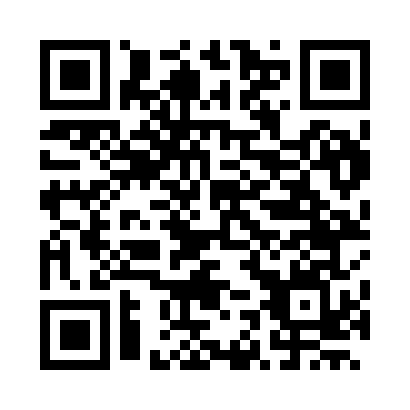 Prayer times for Loisin, FranceWed 1 May 2024 - Fri 31 May 2024High Latitude Method: Angle Based RulePrayer Calculation Method: Islamic Organisations Union of FranceAsar Calculation Method: ShafiPrayer times provided by https://www.salahtimes.comDateDayFajrSunriseDhuhrAsrMaghribIsha1Wed5:056:201:325:308:449:592Thu5:036:191:325:308:4510:013Fri5:026:171:325:308:4710:034Sat5:006:161:325:318:4810:045Sun4:586:141:315:318:4910:066Mon4:566:131:315:328:5010:087Tue4:546:121:315:328:5210:098Wed4:526:101:315:338:5310:119Thu4:516:091:315:338:5410:1310Fri4:496:071:315:348:5510:1411Sat4:476:061:315:348:5710:1612Sun4:456:051:315:358:5810:1813Mon4:446:041:315:358:5910:1914Tue4:426:021:315:359:0010:2115Wed4:406:011:315:369:0210:2316Thu4:396:001:315:369:0310:2417Fri4:375:591:315:379:0410:2618Sat4:365:581:315:379:0510:2819Sun4:345:571:315:389:0610:2920Mon4:335:561:315:389:0710:3121Tue4:315:551:315:389:0910:3222Wed4:305:541:315:399:1010:3423Thu4:295:531:325:399:1110:3524Fri4:275:521:325:409:1210:3725Sat4:265:511:325:409:1310:3826Sun4:255:501:325:409:1410:4027Mon4:245:501:325:419:1510:4128Tue4:225:491:325:419:1610:4229Wed4:215:481:325:429:1710:4430Thu4:205:471:325:429:1810:4531Fri4:195:471:335:429:1910:46